Quan intenteu obrir el programa MiraBosc on line v.IFN és molt probable que us doni problemes de seguretat i no  us permeti executar-lo encara que marqueu l’opció “I accept the risk and want to run this application.”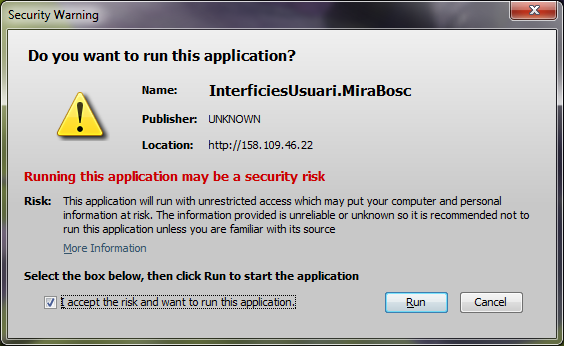 Protocol a seguirPer poder obrir-lo sense problemes d’advertiment de seguretat heu de seguir els següents passos:Obrir el “Tauler de control” des del menú  inici de Windows:Seleccioneu la icona de Java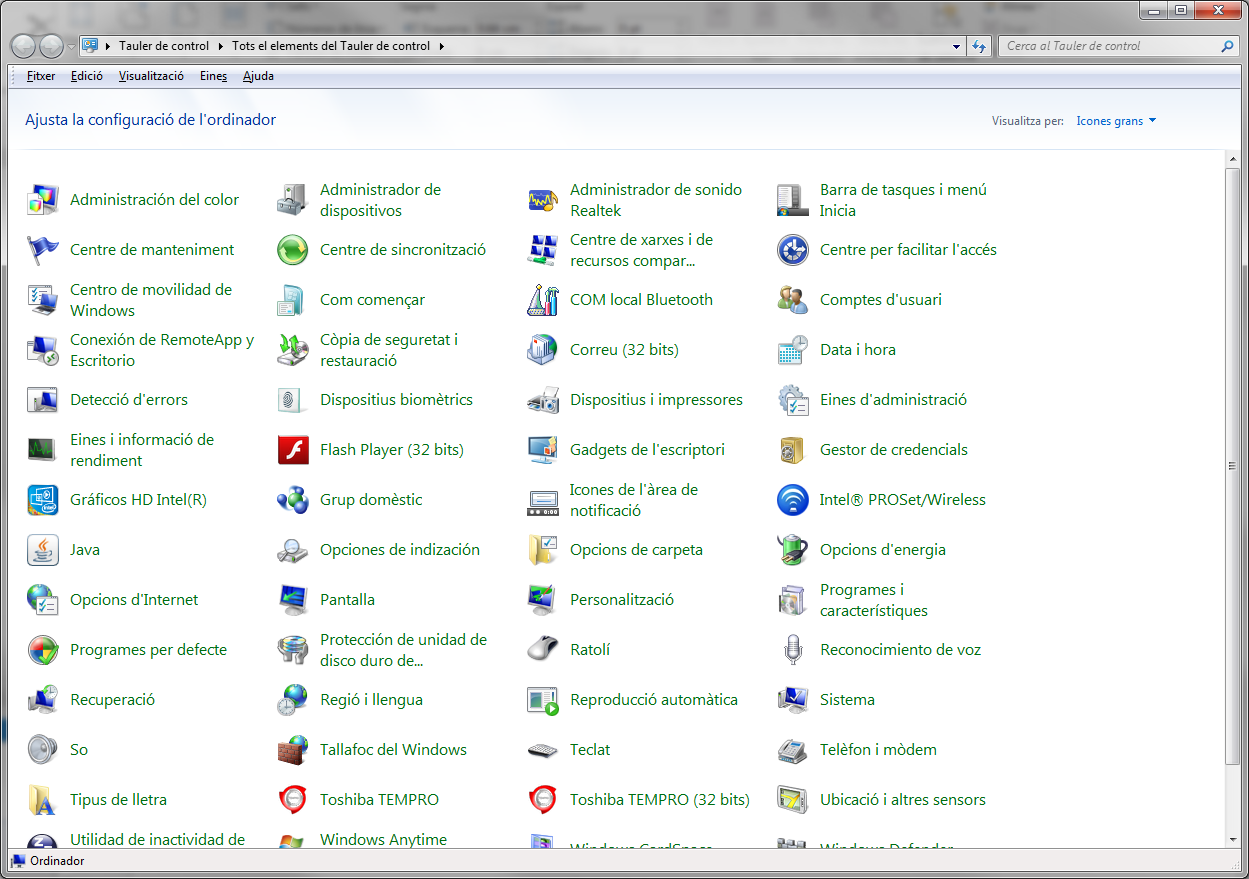 Seleccioneu la pestanya “Security”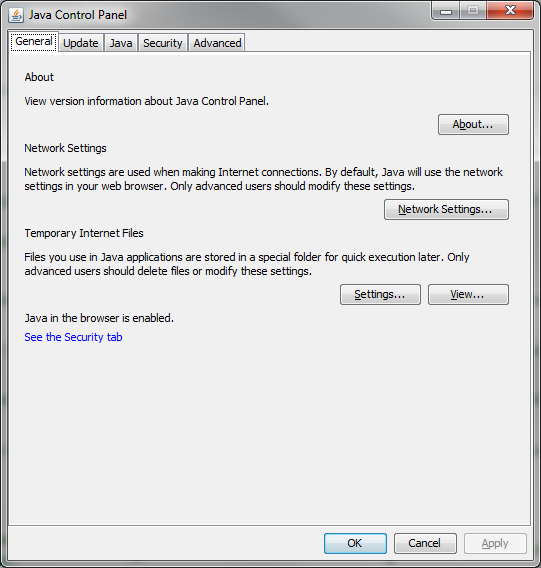 Cliqueu sobre el botó “Edit Site List…”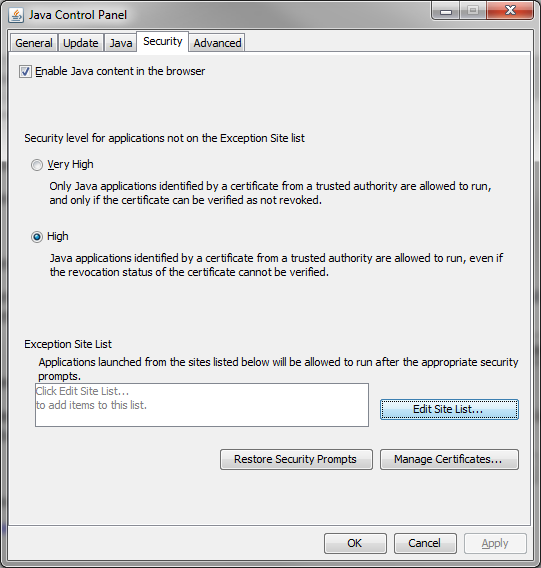 Cliqueu sobre el botó “Add”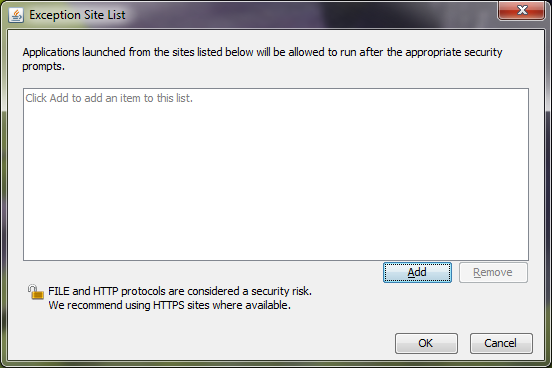 Escriviu http://158.109.46.22/MiraBoscIFN/Cliqueu sobre “OK”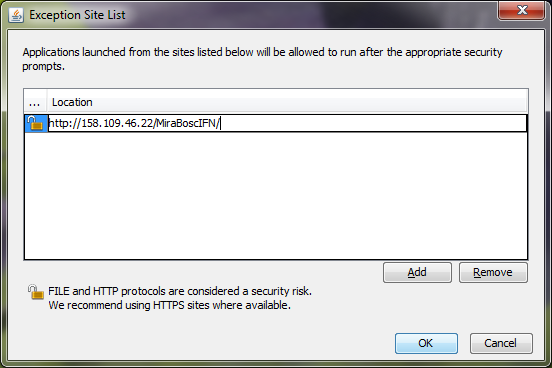 Cliqueu sobre el botó “Continue”
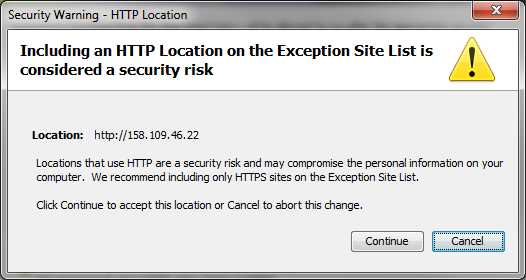 Torneu  a  executar “MiraBosc.jnlp”Torneu a marcar l’opció “I accept the risk and want to run this application.”